●応募フォーム、またはＦＡＸ、電子メール、郵送等にて下記あてご送付ください。　　　　　　　　　　　　　　　　　　　　　　　　　  　提出期限：令和５年５月１２日（金）山口県環境生活部環境政策課　地球温暖化対策班　あて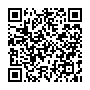 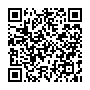 　〒753-8501　山口市滝町１番１号（山口県庁２階）　　 Ｆ　Ａ　Ｘ：083-933-3049　 電子メール：a15500@pref.yamaguchi.lg.jp地球温暖化防止活動推進員　応募用紙                                                                                       　　　　　　　　　　　　　　　 令和５年　　月　　日応募用紙に記入いただいた個人情報の取扱は次のとおりとします。①　推進員氏名及び市町名のみ、ホームページ等で公表します。②　山口県環境生活部環境政策課、お住まいの市町環境担当課及びセンターで管理します。　　　原則として、地球温暖化防止及びそれに関連した事業やボランティア活動保険の加入時に使用します。③　その他、個人情報を利用する必要が生じた場合は、その都度確認します。応募の種類自薦　　　・　　　他薦（　　　　　　　　　　　市町）自薦　　　・　　　他薦（　　　　　　　　　　　市町）自薦　　　・　　　他薦（　　　　　　　　　　　市町）自薦　　　・　　　他薦（　　　　　　　　　　　市町）自薦　　　・　　　他薦（　　　　　　　　　　　市町）よみがな氏　　名氏　　名【注】氏名及び、お住まいの市町名は公表されます。【注】氏名及び、お住まいの市町名は公表されます。【注】氏名及び、お住まいの市町名は公表されます。【注】氏名及び、お住まいの市町名は公表されます。【注】氏名及び、お住まいの市町名は公表されます。年　　代10代 、 20代 、 30代 、 40代 、 50代 、 60代 、 70代以上10代 、 20代 、 30代 、 40代 、 50代 、 60代 、 70代以上10代 、 20代 、 30代 、 40代 、 50代 、 60代 、 70代以上10代 、 20代 、 30代 、 40代 、 50代 、 60代 、 70代以上10代 、 20代 、 30代 、 40代 、 50代 、 60代 、 70代以上住　　所〒　　　　－〒　　　　－〒　　　　－〒　　　　－〒　　　　－住　　所連絡先※連絡先の住所は、現住所と同じであれば記入は不要です。ただし、電話等の記載はお願いします。〒　　　　－〒　　　　－〒　　　　－〒　　　　－〒　　　　－連絡先※連絡先の住所は、現住所と同じであれば記入は不要です。ただし、電話等の記載はお願いします。連絡先※連絡先の住所は、現住所と同じであれば記入は不要です。ただし、電話等の記載はお願いします。電話FAX連絡先※連絡先の住所は、現住所と同じであれば記入は不要です。ただし、電話等の記載はお願いします。携帯メールアドレス応募理由推進員の応募理由や推進員として活動したい内容をご記入ください。推進員の応募理由や推進員として活動したい内容をご記入ください。推進員の応募理由や推進員として活動したい内容をご記入ください。推進員の応募理由や推進員として活動したい内容をご記入ください。推進員の応募理由や推進員として活動したい内容をご記入ください。応募理由活動分野活動の中心となる所属団体、環境に関連する資格、経歴ほか、これまで取り組んでこられた活動があればご記入ください。活動の中心となる所属団体、環境に関連する資格、経歴ほか、これまで取り組んでこられた活動があればご記入ください。活動の中心となる所属団体、環境に関連する資格、経歴ほか、これまで取り組んでこられた活動があればご記入ください。活動の中心となる所属団体、環境に関連する資格、経歴ほか、これまで取り組んでこられた活動があればご記入ください。活動の中心となる所属団体、環境に関連する資格、経歴ほか、これまで取り組んでこられた活動があればご記入ください。活動分野ご提案・ご要望推進員として活動を行うに当たって、ご提案、ご要望等があればご記入ください。推進員として活動を行うに当たって、ご提案、ご要望等があればご記入ください。推進員として活動を行うに当たって、ご提案、ご要望等があればご記入ください。推進員として活動を行うに当たって、ご提案、ご要望等があればご記入ください。推進員として活動を行うに当たって、ご提案、ご要望等があればご記入ください。ご提案・ご要望